SKCSoft jaw for strong scroll chuckSoft jaws for strong scroll chuck.Manufactured in special specification.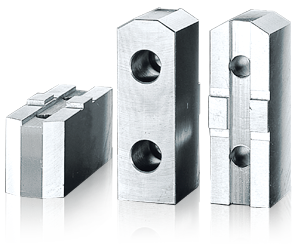 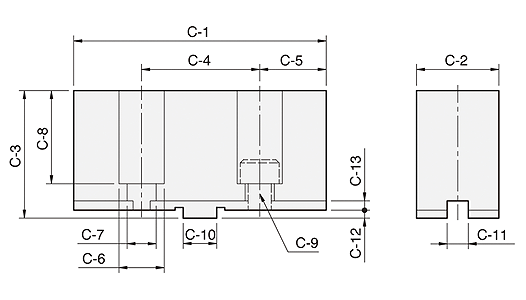 UNIT : mmSPEC
ModelC-1C-2C-3C-4C-5C-6C-7C-8C-9C-10C-11C-12C-13Matching
Chuck3 Jaw
Weight
(kg)SKC04521930241411721M69.537.942.53SK-40.45SKC067326373817.5148.527M812.687.9433.5SK-6, KD-6"1.5SKC0795314844.525.25171135M1012.687.9433.5SK-7, SK-8, KD-8", KA-8"2.7SKC0911037485428191334M1219.0312.733.5SK-9, SK-10, KD-10", KA-10"3.7SKC12125405463.530.75191340.5M1219.0312.733.5SK-12, KD-12", KA-12"4.9SKC16160507076.241.9251748M1619.0312.763.5SK-1611HE2486155598676.252.9322266M2019.0312.764HB4-2P19.2(4PC)